Сумська міська радаVІIІ СКЛИКАННЯ IX СЕСІЯРІШЕННЯвід 23 липня 2021 року № 1538-МРм. СумиРозглянувши звернення громадянки, надані документи, відповідно до статей 12, частини п’ятої статті 116, частини сьомої статті 118 Земельного кодексу України, статті 50 Закону України «Про землеустрій», частини третьої статті 15 Закону України «Про доступ до публічної інформації», ураховуючи протокол засідання постійної комісії з питань архітектури, містобудування, регулювання земельних відносин, природокористування та екології Сумської міської ради від 01.06-02.06.2021 № 20, керуючись пунктом 34 частини першої статті 26 Закону України «Про місцеве самоврядування в Україні», Сумська міська рада ВИРІШИЛА:Відмовити Кривець Тетяні Миколаївні у наданні дозволу на розроблення проекту землеустрою щодо відведення у власність земельної ділянки за адресою: с. Піщане, на території Сумської міської територіальної громади, біля земельної ділянки з кадастровим номером 5910191500:01:005:0460, орієнтовною площею 0,1381 га для будівництва та обслуговування житлового будинку, господарських будівель та споруд (присадибна ділянка) у зв’язку з тим, що запитувана земельна ділянка перебуває у приватній власності іншої особи, що посвідчено державним актом на право приватної власності на землю.Сумський міський голова                                                                     О.М. ЛисенкоВиконавець: Клименко Ю.М.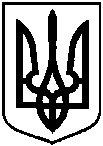 Про відмову Кривець Тетяні Миколаївні у наданні дозволу на розроблення проекту землеустрою щодо відведення у власність земельної ділянки за адресою:                        с. Піщане, на території Сумської міської територіальної громади, біля земельної ділянки з кадастровим номером 5910191500:01:005:0460,  орієнтовною площею 0,1381 га